Name: _____________________________				Date: ________________1.) Write a question that you can ask your classmates.  Make sure that your question has at least 4 possible (categorical) answers that your classmates are likely to choose.2.)  Ask your classmates the question.  List the answers given by the students in your class.3.)  Create a table for your data. Hint: Multiply the decimal by 360 to find the degrees of rotation for the pie chart.4.)  Create a pie chart to display your data.  Be sure to label your chart and include a key.ResponsesNumberFraction (proportion)PercentDecimalDegrees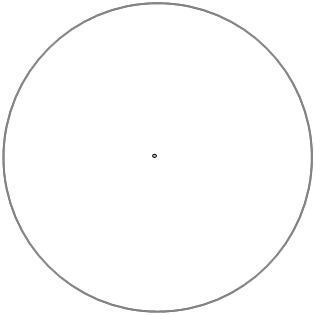 